თერაპიულ  სპეციალობათა  მედიცინის  განყოფილებაალექსანდრე  ქისტაური - განყოფილების  ხელმძღვანელი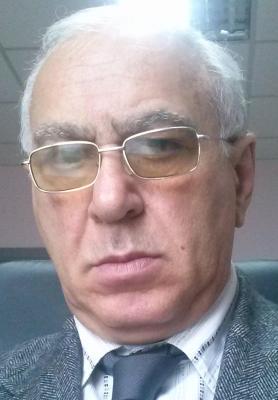 დაბადების თარიღი და ადგილი: 10 ნოემბერი 1948, თბილისი. განათლება ინტერნატურა თერაპიის სპეციალობით – თბილისის სახელმწიფო სამედიცინო ინსტიტუტი (1972-1973წ) ასპირანტურა – თბილისის სახელმწიფო სამედიცინო ინსტიტუტი (1976-1980) სპეციალიზაცია ექიმ-ენდოკრინოლოგის სპეციალობით - თბილისის ექიმთა დახელოვნების ინსტიტუტი (1977წ) დახელოვნების კურსი სპეციალობით “ნეფროლოგია” - მოსკოვის ექიმთა დახელოვნების ცენტრალური ინსტიტუტი (1981წ) დახელოვნების კურსი სპეციალობით “სამხედრო-საველე თერაპია” - ლენინგრადის სამხედრო-სამედიცინო აკადემია (1984წ) პედაგოგიური დახელოვნება მოსკოვის სამედიცინო ინსტიტუტი (1989წ) სტაჟირება კლინიკურ პულმონოლოგიაში მოწვეული ექიმის (Gast Arzt) სტატუსით - ავსტრია, ინსბრუკის უნვერსიტეტი, ნატერსის პულმონოლოგიური კლინიკა (1995წ). სამეცნიერო ხარისხი 1982 წ. – მედიცინის მეცნიერებათა კანდიდატი, 1991 წ. – მედიცინის მეცნიერებათა დოქტორი სამეცნიერო წოდება – 1986 წ. – დოცენტი, 1994 წ. – პროფესორი უცხო ენების ცოდნა რუსული, გერმანული (თავისუფლად), ინგლისური (ლექსიკონით.) პროფესიული საქმიანობა: 1972 – ივლისი 1974 - თეთრი წყაროს საავადმყოფოს ექიმი-თერაპევტი 1974 – სექტემბერი 1981 – ამიერკავკასიის რკინიგზის თბილისის ცენტრალური კლინიკური საავადმყოფოს (თანმიმდევრობით) ექიმი-რევმატოლოგი, ენდოკრინოლოგიური განყოფილების ექიმი-ორდინატორი, გამგე; 1981 წლიდან – თბილისის სახელმწიფო სამედიცინო ინსტიტუტის (1993 წლიდან - უნივერსიტეტის) ჰოსპიტალური თერაპიის კათედრის ასისტენტი, 1984 წლიდან – დოცენტი, 1992 წლიდან – პროფესორი, 1993 წლიდან – კათედრის გამგე, 2005 წლიდან – შინაგანი მედიცინის დეპარტამენტის ხელმძღვანელი, 2015 წლიდან - შინაგან დაავედებათა N2 დეპარტამენტის პროფესორი სამეცნიერო და ადმინისტრაციული აქტიობა: სამეცნიერო შრომები – 106 სამეცნიერო ნაშრომი1, გამოგონება - “კორონარული რეკანალიზაციით განპირობებული რეპერფუზიური და რეოქსიგენაციური დაზიანებისგან დამცავი კომბინაცია.” პატენტიP3484 საქართველოს ინტელექტუალური საკუთრების ეროვნულიცენტრი“საქპატენტი”.თბილისი,2004;ერთი რაციანალიზატორული წინადადება N827 – “შაქრიანი დიაბეტით დაავადებულთა მკურნალობის წესი“, თსსი 10.04.1991წ. წიგნები – “შაქრიანი დიაბეტი და ძვალი”, 1984, “თერაპიული ლექსიკონი”, თბილისი, გამომც. „საქართველო“, 1991 წ. (685 გვ.); ”შინაგანი მედიცინის სემიოლოგიური ლექსიკონი“, თბილისი, გამომც. სვეტი, 2015 წ. (702 გვ). თსსუ სამკურნალო ფაკულტეტის საბჭოს წევრი (1986-2003), თსსუ სამეცნიერო საბჭოს წევრი (1992-2003), თსსუ მედიცინის ფაკულტეტის საბჭოს წევრი (2003 წლიდან), თსსუ წარმომადგენლობითი საბჭოს წევრი (2009-2015); თსსუ სადისერტაციო საბჭოს წევრი (1992 წლიდან) საქართველოს კრიტიკული მედიცინის ინსტიტუტის სამეცნიერო საბჭოს წევრი საქართველოს მედიცინი მეცნიერებათა აკადემიის წევრი საქართველოს აგრო-ტექნოლოგიური აკადემიის წევრი ნიუ-იორკის მეცნიერებათა აკადემიის წევრი საქართველოს შინაგანი მედიცინის ასოციაციის პრეზიდენტი საქართველოს დიაბეტური ტერფის ასოციაციის პრეზიდენტი საქართველოს ათეროსკლეროზის ასოციაციის ვიცე–პრეზიდენტი საქართველოს ექიმთაება ასოციაცია, დირექტორატის წევრი საქართველოს კრიტიკული მედიცინის ასოციაცია, პრეზიდიუმის წევრიგიორგი სვანიძე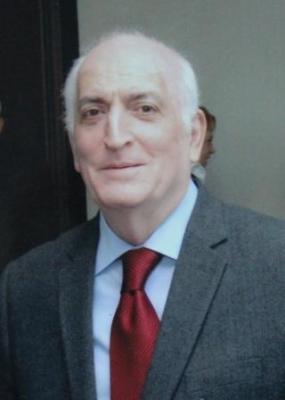 დაიბადა 1948 წლის 7 აგვისტოს ქ. ფოთში მოსამსახურის ოჯახში . 1965 წელს ქ. ფოთის პირველი საშუალო სკოლოს დამთავრების შემდეგ ჩაირიცხა თბილისის სახელმწიფო სამედიცინო ინსტიტუტის სამკურნალო ფაკულტეტზე, რომელიც დაამთავრა 1972 წელს. 1972-77 წლებში მუშაობდა ქირურგად ქ. ფოთში და ხობის რაიონში 1977-84 წლებში მუშაობდა თბილისის სახელმწიფო სამედიცინო ინსტიტუტის ცენტრალური სამეცნიერო -კვლევით ლაბარატორიაში მეცნიერ მუშაკად და მეორე კლინიკურ საავადმყოფოს ქირურგიულ განყოფილებაში ქირურგად. 1984–86 წლებში მუშაობდა ანგოლაში ქირურგად. 1986-91 წლებში მივლინებული იყო მოსკოვში ა. ვ . ვიშნევსკის სახელობის ქირურგიის ინსტიტუტში სადაც 1989 წელს დაიცვა საკანდიდატო დისერტაცია 1991 წლიდან დღემდე მუშაობს საქართველოს მეცნიერებათა აკადემიის კლინიკური მედიცინის სამეცნიერო კვლევით ინსტიტუტში ულტრაბგერითი დიაგნისტიკის განყოფილებაში 1997 წელს დაიცვა სადოქტორო დისერტაცია. 1996 წელს ავტორთა კოლექტივთან ერთად ( ხელმძღვანელი აკად. ფ.თოდუა) მიენიჭა სახელმწიფი პრემიის ლაურეატის წოდება მეცნიერების დარგში გამოქვეყნებული აქვს 109 სამეცნიერო ნაშრომი, არის სამი მონოგრაფის- ”ღვიძლის ქირურგიულ დაავადებების და სანაღვლე გზების ულტრაბგერითი დიაგნოსტიკა”, “:პარენქიმულ ორგანოთა ულტრაბგერითი ცვლილებები ვისცერული ლეიშმანიოზის დროს”,“ღვიძლის აბსცესის სხივური დიაგნოსტიკა და მკურნალობა”თანაავტორი:. სამეცნიერო სტატიები გამოქვეყნებულია როგორც ჩვენი ქვეყნის, ასევე უცხოეთის სამეცნიერი ჟურნალებში და საერთაშორისო კონგრესების მასალებში მონაწილეობდა რადიოლოგთა საერთაშორისო კონგრესებში - ავსტრია, გერმანია, ესპანეთი , აშშ, რუსეთი , ინდოეთი , ნეპალი.1996 წლიდან 2006 წლამდე იყო თბილისის ივ. ჯავახიშვილის სახელობის სახელმწიფო უნივერსიტეტის მედიცინის ფაკულტეტის რადიოლოგის კათედრის პროფესორი 2006 წლიდან არის თბილისის სახელმწიფი სამედიცინო უნივერსიტეტის სამედიცინო რადიოლოგიის დეპარამენტის სრული პროფესორი , ჟურნალ ,, “რენტგენოლოგიის და რადიოლოგიის მაცნეს”, სარედაქციო საბჭოს წევრი, ევროპის და ამერიკის ულტრაბგერითი დიაგნოსტიკის ასოციაციის წევრი. 2001 წ ლიდან არის სახელმწიფო სამედიცინო უნივერსიტეტის სამედიცინო რადიოლოგიის რეზიდენტურის პროგრამის თანაავტორი , პროგრამის დირექტორი, ლოკალური ხელმძღვანელი , სალიცენზიო ტესტ-კითხვარის შემდგენელი , სასერტიფიკაციო გამოცდის თანათავმჯდომარე. დაჯილდოვებულია საქართველოს ღირსების ორდენითმამია ზოდელავა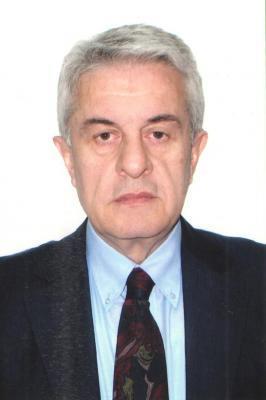 დაბადების თარიღი: 2.03.1949 განათლება: 1966–19720- თბილისის სახელმწიფო სამედიცინო ინსტიტუტი 1972 –1975-თბილისის სახელმწიფო სამედიცინო ინსტიტუტის ასპირანტურა სამეცნიერო ხარისხი: 1975წ.-მედიცინის მეცნიერებათა კანდიდატი 1987წ.-მედიცინის მეცნიერებათა დოქტორი სამუშაო გამოცდილება: 1976–1978- თბილისის სახელმწიფო სამედიცინო ინსტიტუტის პროპედევტიკის კათედრის ასისტენტი 1978–1984- თბილისის ექიმთა დახელოვნების ინსტიტუტის ჰემატოლოგიისა და ტრანსფუზიოლოგიის კათედრის ასისტენტი 1984– 1988 თბილისის ექიმთა დახელოვნების ინსტიტუტის ჰემატოლოგიისა და ტრანსფუზიოლოგიის კათედრის დოცენტი 1988– 2006თბილისის ექიმთა დახელოვნების ინსტიტუტის ჰემატოლოგიისა და ტრანსფუზიოლოგიის კათედრის გამგე, პროფესორი 2001–დღემდსახელმწიფო სარეზიდენტურო პროგრამის (სპეციალობა ჰემატოლოგია) დირექტორი, დირექტორატის წევრი, ლოკალური ხელმძღვანელი 2001–2015ჰემატოლოგიისა და ქიმიოთერაპიის კლინიკა “ჰემა”, დირექტორი 2006–დღემდე თსსუ ონკოლოგიის და ჰემატოლოგიის დეპარტამენტის ონკოჰემატოლოგიის მიმართულების სრული პროფესორი 01.05.2015-დღემდე შპს „მ.ზოდელავას ჰემატოლოგიური ცენტრი“ დირექტორი სადისერტაციო საბჭოს წევრობა: 1996–2000თბილისის სახელმწიფო სამედიცინო უნივერტეტისM14.29 სადისერტაციო საბჭოს თავმჯდომარე 2001–2004თბილისის სახელმწიფო სამედიცინო უნივერსიტეტის მ14.05სადისერტაციო საბჭოს წევრი 2004–2006თბილისის სახელმწიფო სამედიცინო უნივერსიტის M.14.19.N11 სადისერტაციო საბჭოს თავმჯდომარის Mმოადგილე 2007–2009 თსსუ მედიცინის ფაკულტეტის სადისერტაციო საბჭოს თავმჯდომარე სამეცნიერო საბჭოს წევრობა: 1996 – 2005საქართველოს სახელმწიფო სამედიცინო აკადემიის დიდი საბჭოს წევრი 2004 – 2005 საქართველოს სახელმწიფო სამედიცინო აკადემიის საფაკულტეტო საბჭოს თავმჯდომარე 2007 _ 2009 თბილისის სახელმწიფო სამედიცინო უნივერსიტეტის აკადემიური საბჭოს წევრი სამეცნიერო აკადემიის წევრობა: 1997 _ დღემდე ქართული-ამერიკული მედიცინის და ქირურგიის აკადემიისწევრი 1998 – დღემდე საქართველოს მედიცინის მეცნიერებათა აკადემიის ნამდვილი წევრი პროფესიული ასოციაციის წევრობა: 2002 –დღემდე საქართველოს ჰემატოლოგთა ასოციაციის წევრი სამეცნიერო ხელმძღვანელობა:18 აკადემიური დოქტორის სამეცნიერო ხარისხის მოსაპოვებლად შესრულებული დისერტაციის ხელმძღვანელი სამეცნიერო პუბლიკაციები: 103 სამეცნიერო ნაშრომი, 1 მონოგრაფია, 4 მეთოდური რეკომენდაცია/გაიდლაინი, 1 გამოგონების ავტორი მონაწილეობდა 9 კლინიკურ კვლევაში,როგორც მთავარი მკვლევარი.არის 2012 წლის სახელმწიფო პრემიის ლაურეატი ენების ცოდნა: ქართული - მშობლიური რუსული – სრულყოფილად,ინგლისური - სრულყოფილადდავით ტატიშვილი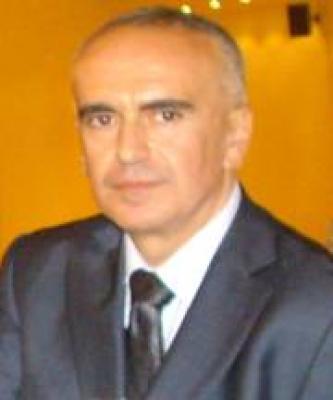 დაბადებული 1962 წლის 1 იანვარს ქ. თბილისში 1978 წელს წარჩინებით დაამთავრა ა/კ რკინიგზის №1 საშ. სკოლა ამავე წელს ჩაირიცხა თბილისის სახელმწიფო სამედიცინო ინსტიტუტის პედიატრიულ ფაკულტეტზე, რომელიც დაამთავრა ასევე წარჩინებით 1984 წელს. 1984 წელს დავით ტატიშვილი ჩაირიცხა თსსი ასპირანტურაში, რომელიც დაამთავრა 1987 წელს ამავე წელს დაიცვა საკანდიდატო დისერტაცია და მიენიჭა მედიცინის მეცნიერებათა კანდიდატის წოდება 1991 წელს დაიცვა სადოქტორო დისერტაცია სპეციალობით რადიოლოგია და 1992 წელს მიენიჭა მედიცინის მეცნიერებათა დოქტორის წოდება 1992 წლიდან დავით ტატიშვილი სამჯერ იქნა არჩეული საქართველოს რადიოლოგთა ასოციაციის ვიცე-პრეზიდენტად 1994 წელს დავით ტატიშვილს მიენიჭა პროფესორის წოდება 1997 წელს არჩეულ იქნა საქართველოს მედიცინის მეცნიერებათა აკადემიის აკადემიკოსად აღნიშნული წლების მანძილზე დავით ტატიშვილი მუშაობდა თბილისის სახელმწიფო სამედიცინო ინსტიტუტში სტაჟიორ-ლაბორანტის, ონკოლოგიის კათედრის ასისტენტის, ამავე კათედრის დოცენტის, ქირურგიის კათედრის პროფესორის თანამდებობებზე ამასთან ერთად, დავით ტატიშვილი ადმინსტრაციული ხაზით ამავე წლებში იყო თსსი პედიატრიული ფაკულტეტის სტუდენტთა საბჭოს თავმჯდომარე, ივ. თარხნიშვილის სახ. სტუდენტთა სამეცნიერო საზოგადოების თავმჯდომარე, თსსი ახალგაზრდა მეცნიერთა სამეცნიერო საბჭოს ხელმძღვანელი, სამედიცინო ინსტიტუტის სამეცნიერო სექტორის ხელმძღვანელი 1988 წლიდან 1997 წლის ჩათვლით დავით ტატიშვილი იყო საქართველოს ონკოლოგიის სამეცნიერო ცენტრის ულტრაბგერითი დიაგნოსტიკის განყოფილების ხელმძღვანელი 1997 წელს დავით ტატიშვილმა დააარსა ულტრასონოგრაფიის სასწავლო-კვლევითი ცენტრი 2003 წელს დაფუძნდა მრავალპროფილიანი დავით ტატიშვილის სამედიცინო ცენტრი. 2003-2005 წლებში გაიხსნა ამ ცენტრის ფილიალები მარნეულში, თელავში, სენაკში, ბორჯომში 2005 წელს დაფუძნდა დავით ტატიშვილის სამედიცინო-გამაჯანსაღებელი ცენტრი 2011 წელს დაფუძნდა დავით ტატიშვილის სამედიცინო ცენტრის მრავალპროფილიანი სტაციონარული კლინიკა 2013 წელს დაფუძნდა დავით ტატიშვილის სპორტული მედიცინის და რეაბილიტაციის ცენტრი დავით ტატიშვილი არის ულტრაბგერითი დიაგნოსტიკის ატლასის, 5 მონოგრაფიის, 110 სამეცნიერო ნაშრომის ავტორი აღნიშნული წლების მანძილზე დავით ტატიშვილმა მიიღო მონაწილეობა მსოფლიოს სხვადასხვა ქვეყანაში მრავალ სამეცნიერო სიმპოზიუმებსა და კონფერენციებში 2012 წელს დავით ტატიშვილი დაჯილდოვდა წმინდა ნიკოლოზის ორდენითდუდანა გაჩეჩილაძე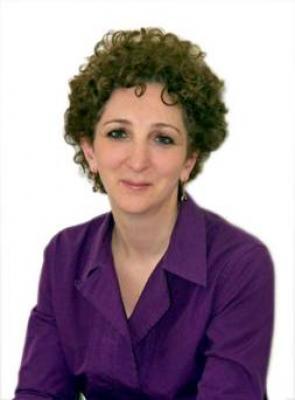 დაიბადა-11.01.1965წ. ქალაქ თბილისში, 1988წ.-წარჩინებით დაამთავრა თბილისის სახელმწიფო სამედიცინო ინსტიტუტის სამკურნალო ფაკულტეტი 1992 წლიდან დღემდე მუშაობს კლინიკური მედიცინის სამეცნიერო-კვლევით ინსტიტუტში 1993წ.გაიარა თავის ტვინის სისხლძარღვთა დიოპლერგრაფიის კურსი პ.სარაჯიშვილის სახელობის. კლინიკური და ექსპერიმენტული ნევროლოგიის სამეცნიერო-კვლევითი ინსტიტუტის ბაზაზე. 1996წ გაიარა სისხლძარღვთა დუპლექს-სკენირების კურსი მოსკოვში ბაკულევის სახ. გულ-სისხლძარღვთა ქირურგის ინსტიტუტის ბაზაზე. 1998წ.მონაწილეობდა კორნელის უნივერსიტეტის მიერ ორგანიზებული კორნელ-ზალცბურგის სემინარის მუშაობაში სპეციალობით- Diagnostic Imaging 1999წ.დაიცვა საკანდიდატო დისერტაცია თემაზე"საძილე არტერიების ათეროსკლეროზულ დაზიანებათა დუპლექს-სონოგრაფიული კორელატები ასიმპტომური მიმდინარეობისა და იშემიური ინსულტის პირობებში": (სპეციალობა 14.00.19) 2005წ. დაიცვა სადოქტორო დისერტაცია თემაზე"თავის ტვინის ჰემოდიამნიკური პარამეტრები ათეროსკლეროზისა და არტერიული ჰიპერტენზის პირობებში": (სპეციალობა 14.00.19) არის 150 სამეცნიერო შრომისა და ორი მონოგრაფიის ავტორი, 19 ნაბეჭდი სტატია გამოქვენებული აქვს უცხოურ გამოცემებში. 2007წ. გამოსცა მონოგრაფია "ცერებროვასკულურ პათოლოგიათა არაინვაზიური სხივური დიაგნოსტიკა" (ფ.თოდუა, რ.შაქარიშვილი, დ.გაჩეჩილაძე) 2014წ.გამოსცა მონოგრაფია "ექსტრაკრანიული სისხლძარღვების პათოლოგიათა არაინვაზიური სხივური დიაგნოსტიკა" (ფ. თოდუა, დ. გაჩეჩილაძე) გაკეთებული აქვს მოხსენებები საქართთველოს რადიოლოგთა საერთაშორისო კონგრესზე 1999, 2005, 2010, 2016წწ, მსოფლიოს ნევროლოგთა ასოციაციის მე-5-ე სიმპოზიუმზე, თბილისი 2000წ, 2008, 2014. რუსეთის გულ-სისხლძარღვთა ქირურგთა კონგრესზე, მოსკოვი 2000წ, აზერბაიჯანის რადიოლოგთაA საერთაშორისო სიმპოზიუმზე, ბაქო 2001წ, რუსეთის ულტრაბგერითი დიაგნოსტიკის სპეციალისტთა კონგრესზე, მოსკოვი 2003წ, ევროპის გულ-სისხლძარღვთა და ინტერვენციულ რადიოლოგთა კონგრესზე, პრაღა 1999, ანტალია 2003, ევროპის ნევროლოგთა საზოგადოების (FFNES) მე-13-ე სიმპოზიუმზე ქ. ფლორენციაში, 2007წ. ევროპის რადიოლოგთა ასოციაციის კონგრესზე, (EECR) ვენა 2001, 2002, 2003, 2005, 2006, 2014წწ. ჩრდილო ამერიკის რადიოლოგთა ასოციაციის კონგრესზე,( RSNA) ჩიკაგო 2004, 2007, 2011წ. ჩრდილო ამერიკის ნეირორადიოლოგთა ასოციაციის (ESNR)კონგრესზე, ჩიკაგო 2015წ. არის საქართველოს რადიოლოგთა, ანგიოლოგთა და ათეროსკლეროზის ასოციაციის, ევროპის რადიოლოგთა ასოციაციის, ანგიოლოგთა საერთაშორისო ასოციაციის, ევროპის ნევროლოგიური საზოგადოების წევრი. 2000-2002წწ. ულტრაბგერის სასწავლო ცენტრ "ჯეოჯეფი"- მოწვეული ლექტორი 2000-2005წწ.სახელმწიფო სამედიცინო აკადემიის სამედიცინო რადიოლოგიის კათედრის ასისტენტი 2005-2015წ სახელმწიფო სამედიცინო უნივერსიტეტის M14.19N11 სადისერტაციო საბჭოს სწავლული მდივანი 2003-დღემდე წ. საქართველოს რადიოლოგთა ასოციაციის გამგეობის წევრი 2007 წლიდან არის ჟურნალ “რენტგენოლოგიისა და რადიოლოგიის მაცნე” მთავარი რედაქტორის მოადგილე 2016 წლიდან ი.ჯავახიშვილის სახ. უნივერსიტეტის სამედიცინო რადიოლოგიის კათედრის მოწვეული პროფესორი. 2013 წლიდან- ევროპის რადიოლოგთა ასოციაციის განათლების კომიტეტში საქრთველოს წარმონადგენელი. 2017წლიდან- მინიჭებულია აქვს საქართველოს მეცნიერებათაA ეროვნული აკადემიის ექსპერტის სტატუსი. მიღებული აქვს რიგი სამეცნიერო ჯილდო: 1997წ. ჯილდო 10 საუკეთესო ნაშრომისათვის, ევროპის კარდიორადიოლოგთაA ასოციაციის კონგრესი( CIRSE) ლონდონი; 2008წ. საქართველოს მეცნიერებათა ეროვნული აკადემიის მიერ დაწესებული ზაზა ფანასკერტელ-ციციშვილის სახელობითი პრემია მონოგრაფიისათვის "ცერებროვასკულურ პათოლოგიათა არაინვაზიური სხივური დიაგნოსტიკა" 2010წ. საქართველოს ეროვნული პრემია მეცნიერების დარგში ნაშრომთა ციკლისათვის "ინსულტის დაძლევის სტრატეგია თანამედროვე სამედიცინო ტექნოლოგიების განვითარების პირობებში” 2015წ, საქართველოს მეცნიერებათა ერივნული აკადემიის საპატიო სიგელით იუნესკოს მიერ მეცნიერების მსოფლიო დღესთან დაჯავშირებით 2012წ. არის ღირსების ორდენის კავალერი 2016წლიდან საქართველოს სამედიცინო აკადემიის აკადემიკოსი.ყარამან ფაღავა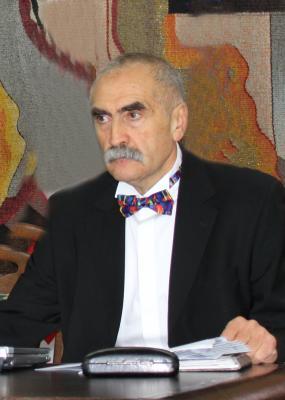 საანკეტო მონაცემები მოქალაქეობა - საქართველო დაიბადა 1948 წლის 6 მაისს თბილისში ფლობს ქართულ, რუსულ, ინგლისურ და გერმანულ ენებს საბაზისო განათლება, დახელოვნების კურსები,სამეცნიერო ხარისხები და წოდებები 1965 – დაამთავრა თბილისის 77-ე საშუალო სკოლა 1971 – დაამთავრა თბილისის სახელმწიფო სამედიცინო ინსტიტუტის სამკურნალო ფაკულტეტი 1972 – დაამთავრა ინტერნატურა პედიატრიაში 1975 – დაიცვა საკანდიდატო დისერტაცია (თბილისის სახელმწიფო სამედიცინო ინსტიტუტში). 1984 – მიენიჭა დოცენტის წოდება (სსრკ უმაღლესი საატესტაციო კომისიის მიერ) 1990 – დაიცვა სადოქტორო დისერტაცია (სსრკ მედიცინის მეცნიერებათა აკადემიის პედიატრიის ინსტიტუტში, მოსკოვში) 1992 – მიენიჭა პროფესორის წოდება (სსრკ განათლების სახელმწიფო კომიტეტის მიერ) 1978 – გაიარა დახელოვნების კურსი აკუპუნქტრურაში (მოსკოვის ექიმთა დახელოვნების ცენტრალური ინსტიტუტში) 1980 – გაიარა დახელოვნების კურსი ლაზეროთერაპიაში (მოსკოვის რეფლექსოთერაპიის ცენტრალურ სამეცნიერო-კვლევით ინსტიტუტში) 1987 – გაიარა დახელოვნების კურსი პედიატრიაში უმაღლესი სკოლის პედაგოგებისათვის (მოსკოვის #2 სამედიცინო ინსტიტუტში) 1994 – გაიარა დახელოვნების კურსი პულმონოლოგიაში (ნატერსი – ინსბრუკი, ტიროლი, ავსტრია) 1995 – გაიარა WHO-ს დახელოვნების კურსი ბავშვთა ასაკში მწვავე რესპირატორული ინფექციებისა და მწვავე დიარეული დაავადებების მენეჯმენტში (თბილისი) 1996 – გაიარა დახელოვნების კურსი ზოგად პედიატრიაში როგორც გერმანიის აკადემიური გაცვლის სამსახურის სტიპენდიანტმა (ჰომბურგი – საარბრუკენი, საარი, გერმანია) 2001 - დაავადებათა ინტეგრალური მართვა ბავშვთა ასაკში, WHO-ს და UNICEF-ის დახელოვნების კურსი, თბილისი 2005 - ზაფხულის სკოლა გასტროენტეროლოგიაში, ჰეპატოლოგიასა და ნუტრიციოლოგიაში (მსმენელი, ლექტორი და ლოკალური ორგანიზატორი), ESPHGAN-ის გასვლითი ზაფხულის სკოლა, თბილისი 2007 - მოზარდთა მედიცინა, დახელოვნების კურსი ოქსფორდის უნივერსიტეტში, გაერთიანებული სამეფო 2007 - ზაფხულის სკოლა ნუტრიციოლოგიასა და პედიატრიაში, გისენი, გერმანია 2008 - ზაფხულის სკოლა მოზარდთა მედიცინაში (მსმენელი და ლექტორი), სანქტ პეტერბურგი, რუსეთის ფედერაცია 2010 - სემინარი სამედიცინო შეცდომების მართვაზე, ფრანკფურტი, გერმანია 2015 - ზაფხულის სკოლა გასტროენტეროლოგიაში, ჰეპატოლოგიასა და ნუტრიციოლოგიაში (მსმენელი, ლექტორი და ლოკალური ორგანიზატორი), ESPHGAN-ის გასვლითი ზაფხულის სკოლა, თბილისი შრომითი საქმიანობა 1971 – 1973 - ექიმი-პედიატრი რუსთავის, გარდაბნის რაიონისა და თბილისის სამედიცინო დაწესებულებებში 1974 – 1996 - თბილისის სახელმწიფო სამედიცინო ინსტიტუტის (უნივერსიტეტის) თანამშრომელი, დაწყებული უფროსი ლაბორანტიდან კათედრის პროფესორამდე 1996 – დღემდე - თბილისის სახელმწიფო სამედიცინო უნივერსიტეტის კათედრის გამგე, სრული პროფესორი (ბავშვთა და მოზარდთა მედიცინაში) 1999 - 2004 – საქართველოს შრომის, ჯანმრთელობისა და სოციალური დაცვის სამინისტროს მთავარი პედიატრი პუბლიკაციები 600-ზე მეტი ნაშრომი (მათ შორის 3 სახელმძღვანელო და 5 მონოგრაფია). 20-მდე სტატია და2 ბროშურა სამედიცინო პროფილაქტიკურ მედიცინასა და მოზარდების პრობლემებზე. ციტირების ინდექსი 1260 (IV.2018), ჰირშის ინდექსი 11 (IV.2018). 40-ზე მეტ საერთაშორისო კონფერენციაში მონაწილეობა (მომხსენებლის როლში). დაახლოებით 30 კონფერეციის ორგანიზატორი (პრეზიდენტის / ვიცე პრეზიდენტის როლში), მათ შორის 9 საერთაშორისოსი. ხელმძღვანელი და თანახელმძღვანელი შემდეგი საერთაშორისო პროექტებისა: მოზარდთა ჯანმრთელობა და ჯანმრთელობასთან დაკავშირებული ქცევა საქართველოში (SCOPES- Switzerland) ბაქტერიოფაგოთერაპია პედიატრიაში (STCU-International Consortium) იშვიათი დაავადებების მართვა (GNSF-Georgian National Science Foundation- Fond Rustaveli www.rustaveli.org.ge-Georgien) ანტიბიოტიკების გამოყენება საქართველოში (WHO) მისი ხელმძღვანელობით შესრულდა 23 დისერტაცია. სამეცნიერო საბჭოები შემდეგი სამეცნიერო ჟურნალების სარედაქციო საბჭოების წევრი - ,,Georgian Medical News”, “Georgian Pediatrician”, “Modern Pediatrics” (Ukraine), “The Italian Journal for Adolescent”. მეცნიერების პოპულარიზაცია (ტელე- და რადიოგადაცემები, სტატიები, ბროშურები). საერთაშორისო თანამშრომლობა PRINTO (Pediatric Rheumatology International Trials Organization) - www.printo.it EuTEACH (European Training in Effective Adolescent Care and Health) - www.euteach.co EPIRARE (European Platform for Rare Disease Registries) - www.epirare.org ARPEC (Antibiotic Resistance and Prescribing in European Children) – www.arpec.org ჯილდოები და წარჩინებები • 1965 – ოქროს მედალი, განათლების სამინისტრო, აკადემირირი წარჩინებისთვის • 1971 – დიპლომი წარჩინებით, თბილისის სახელმწიფო სამედიცინო ინსტიტუტი • 1981 – საპატიო სიგელი, თბილისის სახელმწიფო სამედიცინო ინსტიტუტი • 1998 – წლის საუკეთესო ლექტორის დიპლომი, თბილისის სახელმწიფო სამედიცინო უნივერსიტეტი • 1998 – ღირსების ორდენი • 2000 – ჯილდო წლის საუკეთესო პრეზენტაციისთვის, პედიატრიული განათლების ევროპის ასოციაცია • 2003 – ილია ჭავჭავაძის მედალი და პრემია მეცნიერების პოპულარიზაციისთვის, საზოგადოება “ცოდნა” • 2016 – არჩეულ იქნა საქართველოს სამედიცინო აკადემიის წევრად.ალექსანდრე ალადაშვილი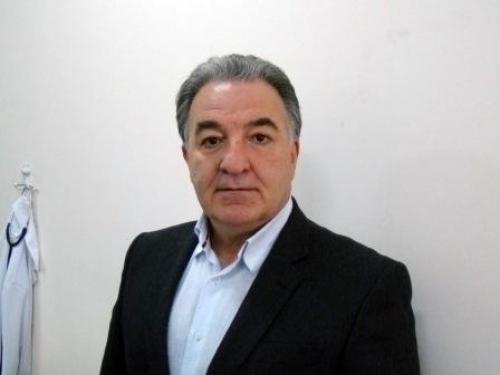 დაბადების თარიღი: 24.01.1952 განათლება: 1968_1974 წ. - თბილისის სახ. სამედიცინო ინსტიტუტის სამკურნალო ფაკულტეტის სტუდენტი. პროფესიული დახელოვნება: 1978_1989 წ.-ბაკულევის სახ. გულსისხლძარღვთა ქირურგიის ინსტიტუტი(ქ.მოსკოვი) კლინიკური ორდინატურა, ასპირანტურა, დოქტორანტურა. 1991-1995 წ. -კათედრის პროფესორი, შინაგან სნეულებათა # 1 კათედრა, თბილისის სახ. სამედიცინო უნივერსიტეტი. 1995-1998 წ. –ივ. ჯავახიშვილის სახ. თბილისის სახ. უნივერსიტეტის მედიცინის ფაკულტეტის შინაგან დაავადებათა კათედრის გამგე. 1996-2001 წ. - ინტერვენციულ კარდიოლოგიაში პროფესიული მზადებების (1_2 თვიანი) ციკლები: (1) საარბრუკენის საუნივერსიტეტო კლინიკა. (2) ბად კროცინგენი გულის ცენტრი (გერმანია). 1997-დან - გ. ჩაფიძის სახ. გადაუდებელი კარდიოლოგიის ცენტრის დღემდე ინტერვენციული მედიცინის დეპარტამენტის ხელმძღვანელი 2012 წ-დან ივ. ჯავახიშვილის სახ. თბილისის სახ. უნივერსიტეტის მედიცინის ფაკულტეტის შინაგან სნეულებათა დეპარტამენტის ხელმძღვანელი 2013 წ-დან - საქართველოს კარდიოლოგთა საზოგადოების პრეზიდენტი 2017 წ-დან საქართველოს მედიციცნის მეცნიერებათა აკადემიის წევრი სამედიცინო ხარისხები: 1983 წ. - მედიცინის მეცნიერებათა კანდიდატი (სპეციალობა – კარდიოლოგია). 1991 წ. - მედიცინის მეცნიერებათა დოქტორი (სპეციალობა – კარდიოლოგია). სახელმწიფო ჯილდოები. 2005 წ. - სახელმწიფო პრემიის ლაურეატი (ავტორთა ჯგუფთან ერთად) - ~საქართველოში გულის იშემიური დაავადების დიაგნოსტიკისა და მკურნალობის მაღალტექნოლოგიური ინვაზიური და ინტერვენციული მეთოდების დანერგვა~. სამეცნიერო ნაშრომები: 50-ზე მეტი პუბლიკაცია სხვა: 1997- საქართველოს კლინიკურ პრაქტიკაში პირველი სელექტიური კორონაროგრაფია 1998- საქართველოს კლინიკურ პრაქტიკაში პირველი კორონარული არტერიების სტენტირება.ნოდარ ემუხვარი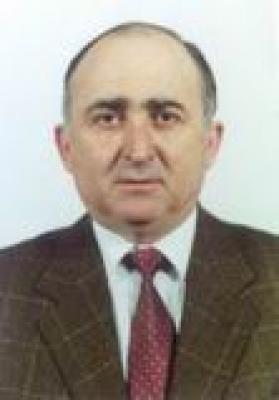 მედიცინის მეცნიერებათა დოქტორი, პროფესორი,საქართველოს მედიცინის მეცნიერებათა აკადემიის აკადემიკოსი, დაიბადა 1943 წლის 2 ივნისს გალის რაიონის სოფელ შეშელეთში. გალის #1 საშუალო სკოლის დამთავრების (1959წ) შემდეგ 1961წ. ჩაირიცხა თბილისის სახელმწიფო სამედიცინო ინსტიტუტის სამკურნალო ფაკულტეტზე, რომლის) დამთავრების შემდეგ(1967წ მუშაობდა განაწილებით ახალციხის რაიონში ამბულატორიის ექიმად. 1970წ ჩაირიცხა თსსუ ასპირანტურაში შინაგან სნეულებათა საფაკულტეტო თერაპიის კათედრაზე.ასპირანტურის დამთავრების შემდეგ დაინიშნა ამავე კათედრის ასისტენტად, შემდეგში დოცენტად და ბოლოს 21 წლის განმავლობაში იყოOამავე კათედრის გამგე. 1975წ. დაიცვა საკანდიდატო დისერტაცია,ხოლო. 1993წ. სადოიქტრო დისერტაცია. 1994წ. იყო თბილისის სახელმწიფო სამედიცინო ინსტიტუტის სამკურნალო კათედრის დეკანი,1995 წელს დაინიშნა თბილისის სახელმწიფო სამედიცინო ინსტიტუტის პრორექტორად სამკურნალო დარგში, სადაც იმუშავა 2003 წლამდე. პარალელურად 2014 წლამდე იყო იმავე ინსტიტუტის შინაგან სნეულებათა კათედრის გამგე.,რომლისგანაც განთავისუფლდა პირადი განცხადების საფუძველზე მის მიერ დაფუძნებული კერძო კლინიკის ,,ჰელსიკორის” ამუშავების გამო.ეს უკანასკნელი უკვე 4 წელია რაც მისი ხელმძღვანელობით მუშაობს და წარმატებულ კლინიკას წარმოადგენს საქართველოსა და ამიერკავკასიაში კარდიოლოგიის, კარდიოქირურგიის და სისხლძარღვთა ქირურგიისა სპეციალობებში. 1976-79წ. მუშაობდა ჩრდილოეთ ავღანეთში მთავარ ექიმად, სადაც ავღანეთის საელჩოს საპატიო სიგელით დააჯილდოვეს. არის ღირსების ორდენის კავალერი. 5 წელი იყო ქ. თბილისის მერიის მრჩეველთა საბჭოს წევრი. არის 120 სამეცნიერო ნაშრომის ავტორი. მისი რედაქტორობით გამოცემულია შინაგან სნეულებათა სახელმძღვანელოს 2 ტომი. არის სხვასახვა სამედიცინო ჟურნალების სარედაქციო საბჭოს წევრი. 5 წელი იყო თსსუ სადისერტაციო საბჭოს თავმჯდომარე კარდიოლოგიაში. მისი ხელმძღვანელობით დაცულია 13 საკანდიდატო და სადოქტორო დისერტაცია.რევაზ თაბუკაშვილი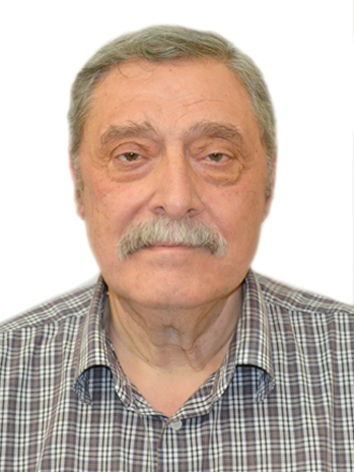 რევაზ ირაკლის ძე თაბუკაშვილი დაიბადა 1949 წელს ქ. თბილისში მოსამსახურის ოჯახში. 1966 წელს სკოლის ოქროს მედალზე დამთავრების შემდეგ ჩაირიცხა თბილისის სახელმწიფო სამედიცინო ინსტიტუტის სამკურნალო ფაკულტეტზე. ინსტიტუტში სწავლის პერიოდში 1968 წლიდან 1971 წლამდე იყო სამკურნალო ფაკულტეტის კომკავშირის კომიტეტის განთავისუფლებული მდივანი. 1971-72 წლებში იყო სამედიცინო ინსტიტუტის სტუდენტთა პროფკავშირების თავმჯდომარე. სწავლის პერიოდში იყო სახელობითი სტიპენდიანტი. 1972 წელს ინსტიტუტის წარჩინებით დამთავრების შემდეგ ჩაირიცხა ასპირანტურაში ბიოქიმიის კათედრაზე, რომელიც დაამთავრა 1975 წელს. 1975-80 წლებში მუშაობდა ბიოქიმიის კათედრაზე ასისტენტად. 1980 წლიდან მუშაობდა შინაგან დაავადებათა პროპედევტიკის კათედრაზე ასისტენტად, 1990 წლიდან დოცენტად, 1992 წლიდან პროფესორად, ხოლო 1994 წლიდან კათედრის გამგედ, 2006 წლიდან შინაგანი მედიცინის N 2 დეპარტამენტის შინაგან დაავადებათა პროპედევტიკის მიმართულების სრულ პროფესორად. 2007 წლიდან დღემდე არის პროპედევტიკის დეპარტამენტის ხელმძღვანელი. 1980-84 წლებში იყო სამკურნალო ფაკულტეტის პარტბიუროს განთავისუფლებული მდივანი, 1984 წლიდან 1994 წლამდე იყო სამკურნალო ფაკულტეტის დეკანის მოადგილე. 1980 წელს დაიცვა საკანდიდატო დისერტაცია, თემა შესრულებული იყო თბილისის სამედიცინო ინსტიტუტში და მოსკოვში სამხედრო ნაწილი 64688 ( ავიაკოსმოსური მედიცინის ინსტიტუტი). 1981 წელს საბჭოთა კავშირის თავდაცვის სამინისტროს შეკვეთით განახორციელა დახურული თემა, რომელიც ასრულებდა და ასრულებს დიდ როლს გარდაცვლილი მფრინავების გარდაცვალების მიზეზის დადგენაში. 1983 წლიდან მიწვეული იყო სამხედრო ნაწილ 64688-ში სადოქტორო დისერტაციის შესასრულებლად. 1990 წელს დაიცვა სადოქტორო დისერეტაცია ქ. მოსკოვში. 1991 წელს სსრკ მეცნიერებათა აკადემიამ გამოსცა მისი მონოგრაფია„ ლიზოსომების როლი გამძლეობის და ადაპტაციის მექანიზმებში“ , კოსმოსური ბიოლოგიის პრობლემები, ტ. 71. მის მიერ შესწავლილი იქნა რადიაციული ზემოქმედებისაგან თავდაცვის მექანიზმები, გამოყოფილი და შესწავლილი იქნა ცილა, რომლის შეყვანა იცავდა ორგანიზმს რადიაციული დასხივების დროს. 1994 წელს მიენიჭა პროფესორის წოდება. 1980 წლიდან დღემდე არის მედიცინის ფაკულტეტის საბჭოს წევრი. 1994-2006 წლებში იყო თსსუ სამეცნიერო საბჭოს წევრი. 1996 წლიდან დღემდე  არის სახელმწიფო სამედიცინო უნივერსიტეტის სადისერტაციო საბჭოს წევრი. არის 144 სამეცნიერო ნაშრომის, 6 მონოგრაფიის, 2 სახელმძღვანელოს, 5 ლექციების კურსის ავტორი. მონაწილეობდა უცხოური სახელმძღვანელოს თარგმნაში და არის ამ სახელმძღვანელოს რედაქტორი. მონაწილეობა აქვს მიღებული 31 საერთაშორისო სამეცნიერო კონფერენციაში და 7 საერთაშორისო სამეცნიერო კლინიკურ კვლევაში. მისი ხელმძღვანელობით დაცული იქნა 6 სადისერტაციო ნაშრომი, მათ შორის ერთი შესრულდა ქ. ტულუზის უნივერსიტეტთან ერთად. ამჟამად არის 1 სადისერტაციო თემის ხელმძღვანელი. არის საქართველოს ინტერნისტთა საზოგადოების გამგეობის წევრი, ექიმთა ასოციაციის საბჭოს წევრი, საქართველოს მედიკო-ბიოლოგიურ მეცნიერებათა აკადემიის წევრი, ნიუ-იორკის მეცნიერებათა აკადემიის წევრი, ათეროსკლეროზის ევროპის ასოციაციის წევრი, ამერიკის მეცნიერებათა წინსვლის ასოციაციის წევრი, საქართველოს პროფილაქტიკური მედიცინის აკადემიის წევრი, ათეროსკლეროზის და სისხლძარღვთა პათოლოგიის ეროვნული ასოციაციის პრეზიდენტი. მონაწილეობა აქვს მიღებული 20 სამედიცინო განათლების მეთოდოლოგიის შესწავლის, უწყვეტი პროფესიული განვითარების ადგილობრივ და საერთაშორისო კურსებში და სემინარებში. 1998 წელს  კათედრის თანამშრომლებთან ერთად დააარსა „საქართველოს საპატრიარქოს თერაპიული კლინიკა უპოვართათვის და მისი განვითარების ფონდი“, რომელიც გახდა თბილისის სამედიცინო უნივერსიტეტის შინაგან დაავადებათა პროპედევტიკის დეპარტამენტის ბაზა და ფუნქციონირებდა 2021 წლის ბოლომდე. 2021 წლის დეკემბრიდან დააარსა კლინიკა „პალმედი“ , რომელიც ასევე წარმოადგენს თბილისის სახელმწიფო სამედიცინო უნივერსიტეტის ბაზას.